DAYCAREREGISTRATIONPACKAGE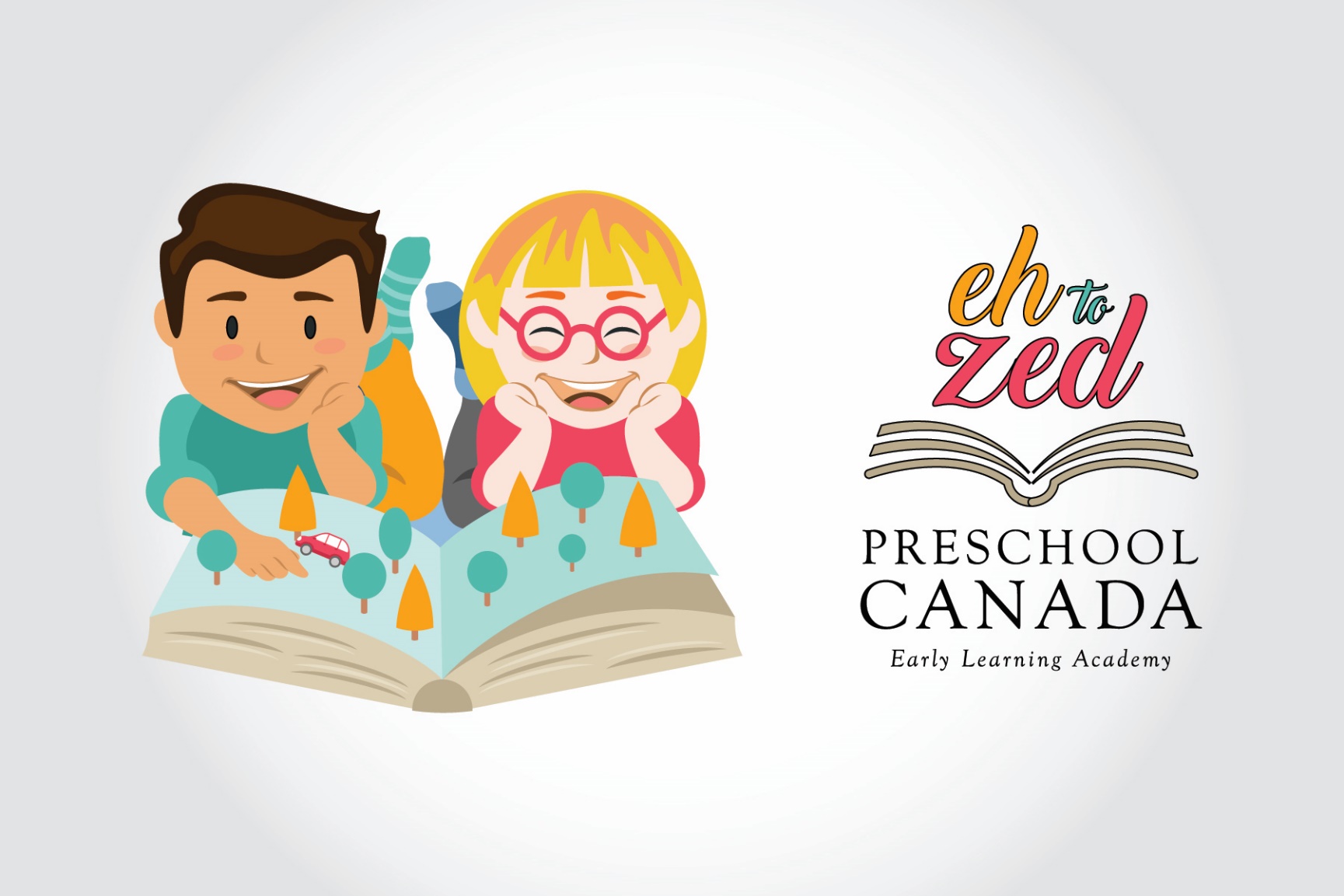 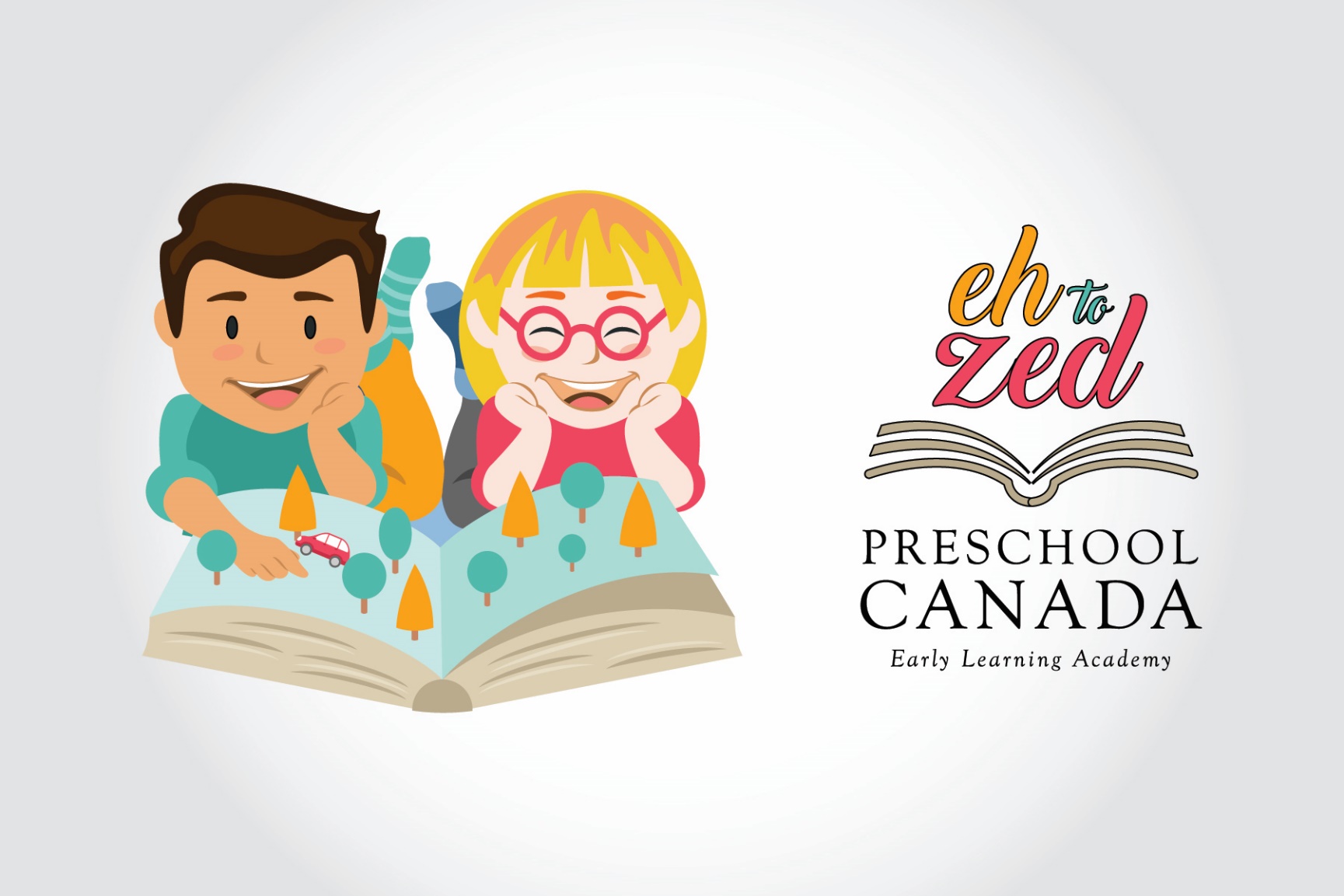 FOR OFFICE USE ONLYPackage Complete10 Postdated cheques2 copies of immunization recordsFile Created in SandboxEntered in accounting booksGive parents welcome packageAdd to Emergency List/Attendance Cubby assigned (Pre/Todd)Allergies   YES  NOPARENTAL CHECKLISTPlease note that if you hand in an incomplete package it with NOT BE ACCEPTED and A SPOT WILL NOT BE RESERVED. Packages submitted to us are not accepted unless they are accompanied by the following items:Payments may only be made through cheques, no credit cards or cash accepted, sorry.Completed membership agreementCompleted consent to use information and  photographs formCompleted day care application pages (2) including complete addresses and postal codesCompleted allergy formCompleted asthma formCompleted registration information formCompleted permission for outdoor play  and Sunscreen formCompleted all about me formCompleted child care facility immunization and tuberculosis assessment formCompleted parent handbook formALL pages of application package must be initialed by parent/guardianA NON REFUNDABLE cheque for the amount of your first month deposit will be required at the time of application to hold your spot. 10 Post Dated Cheques (September through to and including June dated for the 1st of the month)REGISTRATION OPTIONS AND FEESInfant:  6 weeks – 18 months       7:00am – 6:00pm2 days per week (Tues. & Thurs.)              $575.00/month3 days per week (Mon, Wed, Fri.)              $775.00/month5 days per week (Mon – Fri.)                    $1300.00/monthToddler:   18month – 30 months    7:00am – 6:00pm2 days per week (Tues. & Thurs.)              $500.00/month3 days per week (Mon, Wed, Fri.)              $761.00/month5 days per week (Mon – Fri.)                   $1120.00/monthPreschool:  2.5yrs  to 4yrs.          7:00am – 6:00pm2 days per week (Tues. & Thurs.)            $490.00/month3 days per week (Mon, Wed, Fri.)            $680.00/month5 days per week (Mon – Fri.)                    $1050.00/monthVIDEO ACCESS:$25.00/month    (full time )$15.00/month  ( part time)*** Please speak to the Centre Director Regarding the Camera Access if you are interested***MEMBERSHIP AGREEMENT										      Preschool Canada322 Eastview RoadGuelph, OntarioL4G 8A3Please print neatly as the information is very important in the case of an emergency and we need to have accurate information.The Applicant hereby applies for membership for themselves and their child at Preschool Canada and agrees to observe all the business’ rules and regulations established for maintaining order and protecting the members from injury. The Applicant hereby releases and forever discharges Preschool Canada the Business, the owners, the officers, the instructors, the members, and authorized guests from any and all actions, causes of action, claims and demands whatsoever for damage, loss, or injury, howsoever arising which may hereafter be sustained by my child, in consequence of my membership in the Preschool Canada program.                 I, ______________________________________the_______________________ (RELATIONSHIP) of the Applicant hereby consent to the above application and in consideration of the acceptance of the same, I hereby agree to indemnify and save harmless, Preschool Canada, owners, their officers, instructors, members and authorized guests of and from any liability of any nature of kind whatsoever arising out of or in any way connected with any claims or demands made by or on behalf of the Applicant.OFFICE USE ONLYIN WITNESS WHEREOF the Parties have executed this Agreement.____________________________ 		___________________________________Parent or Guardian's Signature			Date____________________________ 	Preschool Canada OFFICER/OWNER	             Date: _____________________________CONSENT TO USE INFORMATION AND PHOTOGRAPH(S)The undersigned’s child, ____________________________ (the “Child”), attends one or more programs offered by Preschool Canada at the ___________________________ location (the “Centre”). Preschool Canada may require, from time to time, the use of the name and/or photograph(s) of the Child for promotional and marketing materials. The undersigned is not required by law to consent to such use of personal information or photograph(s). Pursuant to the provisions of the Privacy Act, subject to certain exceptions, the undersigned has the right of access to, and protection of, personal information and materials, which may be collected by Preschool Canada about the Child.The undersigned consents to Preschool Canada using the name of the Child and/or photograph(s) of the Child at the following location or for the following promotional materials:the Centrethe blogadvertising and marketing materialsspecials events notification in local newspapersclosed Facebook page only available to parents and staffopen social media pages (available to the public)all of the abovenone of the aboveBY CHECKING THIS BOX, I acknowledge that I have been informed that Preschool Canada has cameras installed for security and internal monitoring.Signed this, _______ day of __________________, 201____.Signature: ___________________________ Signature: _____________________________________________________________________________________________________________Name(s) in full ______________________________________________________________________________Current Home Address N.B.:	One consent form per family    Please print neatly!!!!                                               DAY CARE APPLICATION PAGE 1Child's Name: _____________________________________________________  Date of Birth: ________/_________/__________Nickname: ________________________________________________________Address: __________________________________________________________ Phone Number: ___________________________________________________*We need to have work information for both parents.  If you work at home please put down the name of the business and the business phone number.  Thank youLegal Guardian 1 Name: ________________________________________Work Place: _______________________________________________________Work phone #: __________________ Ext: _____Work Address______________________________________________________Home Address: ______________________________________Postal Code:___________  Home Phone #: ___________ Cell phone______________Email address: _____________________________________________________Legal Guardian 2 Name: ________________________________________Work Place: _______________________________________________________Work phone #: __________________ Ext: _____Work Address______________________________________________________Home Address: _____________________________________________________Postal Code:__________  Home Phone #: _______ Cell phone__________________Email address: _____________________________________________________Emergency Contacts (other than Legal Guardians): Name: ___________________________________                                                                        (Relation to child: Aunt etc.):  ______________________________________Work Address_________________________________________________________Home Address: ______________________________________Postal Code:_______                       Home Phone #: ________________ Cell phone________________________________Email address: ___________________________________________________________Emergency Contacts (other than Legal Guardians): Name: ___________________________________                                                                 (Relation to child: Aunt etc.):  ______________________________________Work Address_________________________________________________________Home Address: ______________________________________Postal Code:_______                       Home Phone #: ________________ Cell phone________________________________Email address: ___________________________________________________________DAY CARE APPLICATION PAGE 2Alternate Persons Authorized to Pick Up Child (Other than legal guardians and emergency contacts):1. _________________________________ Phone #: ______________________2. _________________________________ Phone #: ______________________3. _________________________________ Phone #: ______________________		Other persons in the household:	Name:					Relationship:		Age (if a child):Previous Communicable Diseases:__________________________________________	Date: _____________________________________________________________	Date: __________________Previous Illnesses or Injuries:___________________________________________	Date: _____________________________________________________________	Date: __________________Special Medical Conditions or Known Allergies: ______________________________________________________________________Record of Immunization: Attach a copy of yellow card  ORImmunization Exemption: (circle one and attach appropriate documentation)	Reason(s):	Medical		Religious		ConscienceMedication Administered Regularly: (specify details)________________________________________________________________________________________________________________________________________________________________________________Special Diet Requirements:________________________________________________________________________________________________________________________________________________________________________________Medical Information:Ontario Health Insurance Number (Optional): ______ - ______ - ______ Initials: ____ Physician's Name: _______________________________________________Address: _______________________________________________________Phone #:______________________	I have read and understood the Policies and Procedures as detailed in the Parent's Handbook and in this contract and agree to abide by them.Signature of Parent (or Guardian): __________________________________________Signature of Supervisor:___________________________________________________Date: _________________________________________________________________Date of Admission:______________________________________________Date of Withdrawal:______________________________________________ALLERGIES FORMChild’s Name:	__________________________________My CHILD HAS ALLERGIES PLEASE FOLLOW INSTRUCTIONS BELOWSignature of Parent:______________________     Date:___________________My CHILD DOES NOT HAVE ANY KNOWN ALLERGIESSignature of Parent:______________________      Date:___________________Allergens or irritants that are particularly bothersome to my child:________________________________________________________________________________________________________________________________________________________________________________________________Symptoms of my child’s attacks:________________________________________________________________________________________________________________________________________________________________________________________________SPECIFIC Instructions if my child has an ANAPHYLACTIC attack ________________________________________________________________________________________________________________________________________________________________________________________________MEDICATIONS for use in relation to an allergic reaction:I authorize the staff of Preschool Canada to administer the medication named above in the manner described.  Signature:___________________________________________ASTHMA FORMChild’s Name: __________________________________My CHILD HAS ASTHMA PLEASE FOLLOW INSTRUCTIONS BELOWSignature of Parent:________________________  Date:___________________My CHILD DOES NOT HAVE ASTHMASignature of Parent:______________________      Date:___________________Allergens or irritants that are particularly bothersome to my child:________________________________________________________________________________________________________________________________________________________________________________________________Symptoms of my child’s attacks:________________________________________________________________________________________________________________________________________________________________________________________________Specific Instructions if my child has an asthma episode, including when to go to the hospital emergency department, how to administer medication and possible side effects ________________________________________________________________________________________________________________________________________________________________________________________________MEDICATIONS to use in relation to my child’s asthma:I authorize the staff of Preschool Canada to administer the medication named above in the manner described.  Signature:___________________________________________REGISTRATION INFORMATIONName of Child: ______________________________________Requested start date for the program: ____________________Please select your program and check mark all the days your child will be attending.                INFANT: 6 weeks – 18 months                               TODDLER: 18months – 30 monthsPRESCHOOL: 2.5yrs – 4yrs 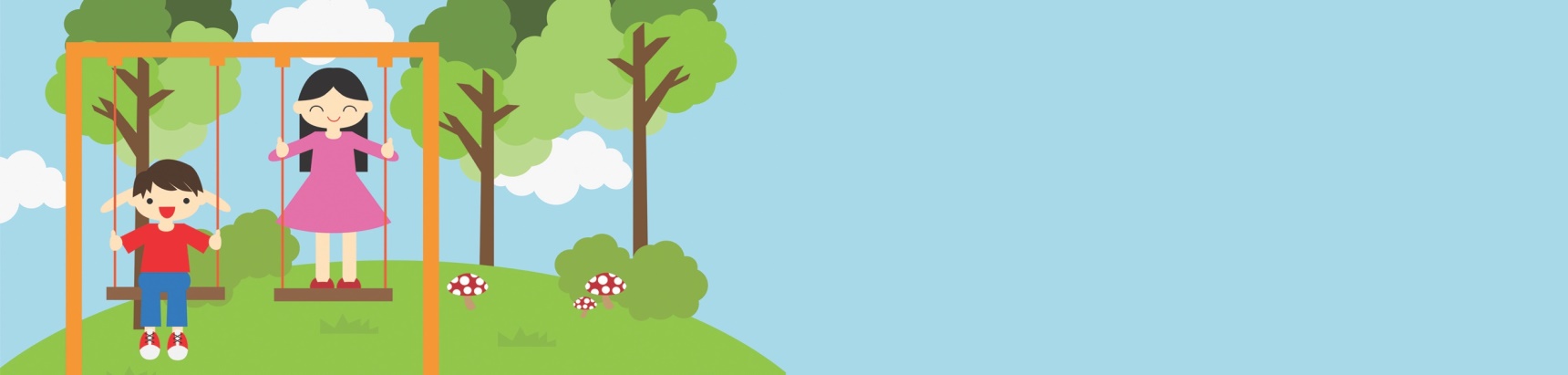 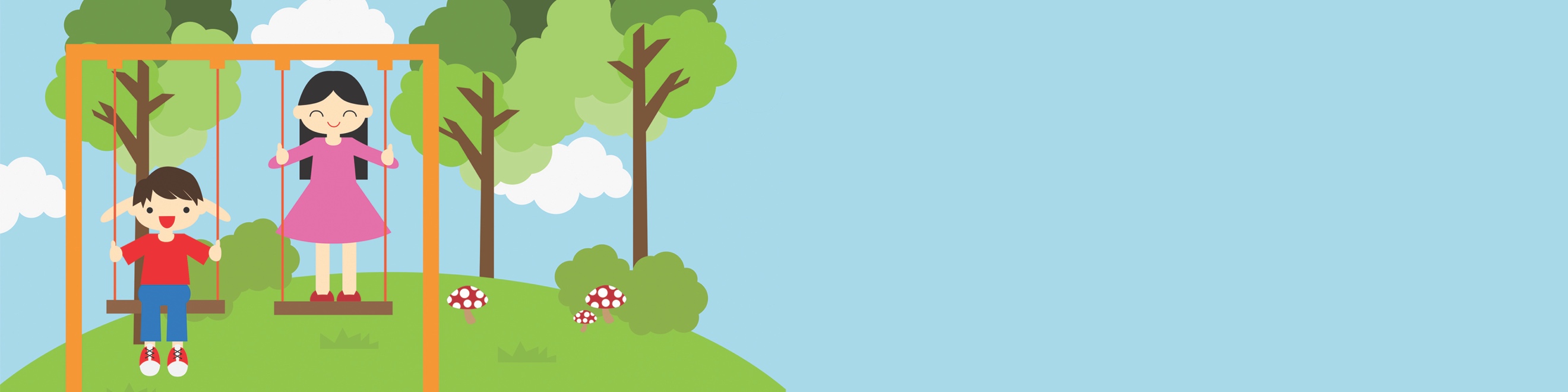  PERMISSION FORM OUTDOOR PLAY This permission form will allow the teachers at our Preschool Canada to take your child to the playground that has been approved by the Ministry of Education. Your child will engage in supervised outdoor play at the playground at the teachers’ discretion. This also includes supervised walks and visits to the park in the neighborhood surrounding our facility. This permission form is valid from the first day your child is enrolled at Preschool Canada until the end of the contracted services. As parent or guardian of _________________________, I give permission to the staff of Preschool Canada to take my child to the playground where they will engage in daily, supervised outdoor play.  My child may accompany the staff to the playground at any time. My child may accompany the staff on walks in the neighborhood surrounding our facility.________________________			________________Parent’s Signature					Date		SUNSCREEN PERMISSIONThis permission form gives the teachers at Preschool Canada permission to apply sunscreen to your child(ren).  Parents are required to provide one bottle of sunscreen per child (unless two children are in the same class).  The sunscreen must be labeled with your child’s name.  Sunscreen is only required during the spring and summer months.  Parents are required to apply sunscreen to their child BEFORE they come to the Centre each morning.  Our teachers will only be applying sunscreen to the children in the afternoon before they go outside.  We are required to treat sunscreen as a medicine; therefore ALL sunscreen that is brought into the Centre MUST be handed to a staff member.  DO NOT LEAVE SUNSCREEN IN YOUR CHILDS CUBBIE!  Thank you for helping us keep your children safe!_____________________________                     __________________Parent Signature                                                    Date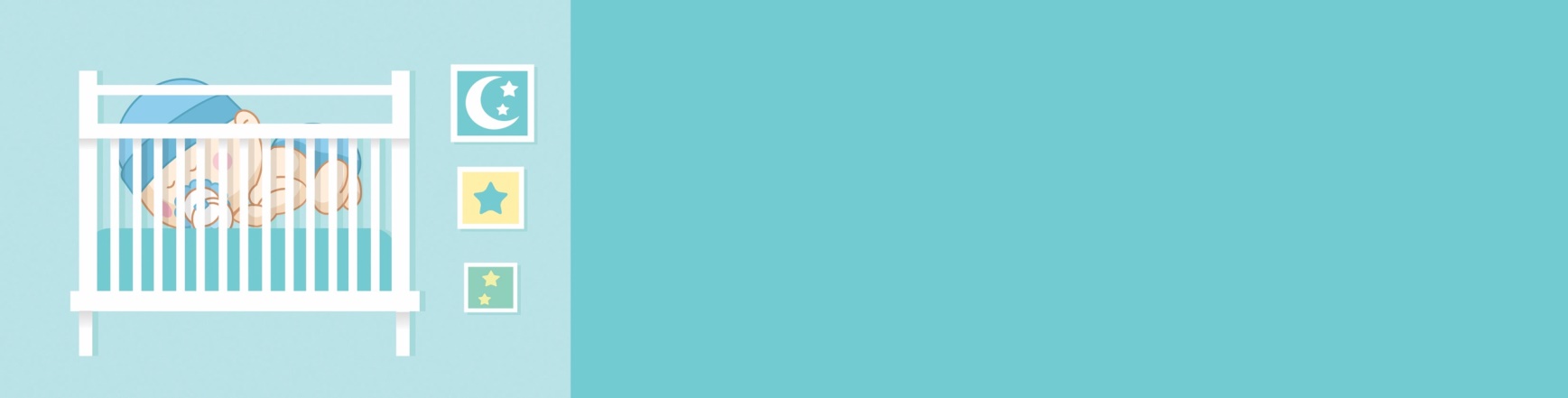 PERMISSION TO SLEEP ON A COT (CRIB FOR INFANTS)I, ____________________________________________, the parent or guardian of _________________________________give permission to the staff of Preschool Canada to place my child on a cot (crib for infants) during rest time as scheduled by the facility._______________________________                            _______________________Parents Signature:                                                             Date SignedDIAPER CREAM POLICY Parents may bring diaper cream/Vaseline etc. to apply to their child’s bottom after diaper change if they have signed this form.Creams must be in their original container and must be labelled with your child’s name.  Parents must specify when the cream is to be applies (after every bowel movement, when skin is red etc.).  DO NOT PUT: AS NEEDED.  Creams must NOT be left in children’s cubbies but need to be given to a staff member to be kept out of children’s reach.I give permission for the teachers at Preschool Canada Early Learning Centre to put the following diaper cream product on my child.Childs Name:  __________________________________________________________________Name of Cream/Vaseline:  ________________________________________________________When to Apply Cream (DO NOT PUT AS NEEDED!):  ______________________________________________________________________________________________________________________________________________________________________________________________________________________________________________________________________________Date cream should be applied (from Sept. 10-24 or Sept-June etc.): _______________________Parents Signature:  ____________________________      Date:  __________________________CREAM PERMISSION FORMI give Preschool Canada permission to apply the diaper cream/body cream/lip balm I have provided for my child, ___________________________.I understand I will be notified by Preschool Canada when more cream is needed.Parents Signature: _______________________________Date: _________________________**Please note that Preschool Canada will not allow any homeopathic creams or creams with nut products in them****Please label all creams with your child’s name. Thank you****Please be specific on when to apply**CREAMS TO BE USEDAll About ME!Child’s Name: ________________________My first day will be: ____________________I have been to daycare before: Yes or No (Please circle)My favorite things to do are: ________________________________________________________________________________________________________________________________________________________________________My fears are: ________________________________________________________________________________________________________________________________________________________________________I am potty trained; here is how I ask to go to the bathroom: ________________________________________________________________________________________________________________________________________________________________________I need a little bit of help with: ________________________________________________________________________________________________________________________________________________________________________If I am having a bad day this is sure to cheer me up: ______________________________________________________________________________________________________________________________________________________________________My personality is: ________________________________________________________________________________________________________________________________________________________I typically take a rest (nap) every day: Yes / No (Please Circle)My regular rest (nap) time is: ________________________________________________________________________________________________________________________________________________________________________Things that help me to rest my body are: ________________________________________________________________________________________________________________________________________________________________________My level of physical activity is usually: ________________________________________________________________________________________________________________________________________________________________________I have the following restrictions or limitations with physical activity: ________________________________________________________________________________________________________________________________________________________________________Other things my teachers need to know: ____________________________________________________________________________________________________________________________________________________________________________________________________________________________________________________________Durham Region Public Health Requirements for Children Attending Licensed Child Care Facilities and Home Child Care AgenciesImmunization is a safe, simple and effective way of protecting your child from serious infections. All children attending licensed child care facilities/home child care agencies in Ontario must be immunized against measles, mumps, rubella, diphtheria, pertussis, tetanus, polio, and Haemophilus influenza type b, unless there is a valid medical reason for the child not to be immunized, or parents have signed an affidavit for an exemption based on conscience or religious belief. Please refer to the immunization schedule to ensure that your child’s immunization is up to date for his or her age. Note that the new vaccines now available through public funding, namely chickenpox, meningococcal and pneumococcal vaccines, are not mandatory for attendance in a child care facility, but are strongly recommended by Durham Region Public Health. The schedule shows both required and recommended schedules. Please complete all the information on the reverse form entitled Child Care Facility Immunization and Tuberculosis Assessment and return it to the child care facility/home child care agency. Attach one photocopy of your child’s immunization record to the form. Durham Regional Public Health maintains immunization records for all children attending licensed child care facilities and schools in the city of Pickering.  Immunization records are reviewed annually and you will be notified if your child requires any further immunization. Your doctor does not send immunization updates to Public Health.Please note: It is the parent’s responsibility to provide immunization updates to Durham Region – Immunization Program 101 Consumers Drive, Whitby Ontario, L1N 1C4Phone: 905-666-8812Tuberculosis (TB) Testing If your child has lived or traveled outside of Canada or in a First Nation, Inuit or Métis community in Canada, for 3 months or longer in the last 5 years, it may be recommended that your child have a tuberculosis screening test. Provide a written copy of the results (in millimeters), including the dates that the test was given and read, to the licensed child care facility/home child care agency. Hearing, Vision and Language Assessments Hearing, vision and language development are important aspects of a child's normal growth and social development. You may be the first to notice hearing, vision or speech problems in your child. If you suspect that your child does not see, speak or hear well, take your child to his/her doctor for an assessment. Regular assessments of vision, hearing and language are an important part of your child's routine health care. Ideally, a doctor should perform vision and hearing check-ups with each visit. Special vision testing, by matching letters or pictures on cards, should be done by either a doctor or an optometrist as soon as possible after your child's third birthday. Jan 2010 HPD 6.61ECHILD CARE FACILITY IMMUNIZATION AND TUBERCULOSIS ASSESSMENTChild’s Information (Please complete all sections)Family Name: ___________________________Given Name:__________________________ Sex: ____ 	Date of Birth: ____ (Y)___(M)___ (D)Ontario Health Card Number: __________________________________ Name of Health Care Facility: __________________________________Child’s Physician’s Name: _____________________________________ Physician’s Telephone: (____) ____-________________Is this child also attending school? Yes OR No   Name of school: ____________________________________________________Has the child lived or travelled outside of Canada or in a First Nations, Inuit or Metis community in Canada for 3 months or longer during the last 5 years?  No OR Yes (please circle)*********PLEASE ATTACH A PHOTOCOPY OF THE CHILD’S IMMUNIZATION RECORD TO THIS FORM. PLEASE RETURN TO THE CHILD CARE FACILITY ******PARENT/GUARDIAN INFORMATION:Last name: _______________________ First Name: _______________Relation to child: _________________________Home Address: ________________________________________ Unit/Apt: _______City: __________________________ Postal Code: ________________Tel (Home): (___) ____-_______ Tel (work) Mother: (___) ____-______ Ext_____Tel (work) Father: (____) ____ -_______ Ext_____When your child receives any vaccinations or if you have any questions contact:Durham Region – Immunization Program 101 Consumers Drive, Whitby Ontario, L1N 1C4Phone: 905-666-8812Web: Personal health information is collected on this form pursuant to section 33(1) of the Regulation 262 under the Day Nurseries Act, and will be used to create an immunization record and facilitate communications with the parent/guardian and physician regarding the immunization requirements. Personal health information is collected on this form under the authority of the Ontario Public Health Standards pursuant to section 7 of the Health Protection and Promotion Act. Your personal health information will be used for the screening of all persons in a high-risk group for tuberculosis and to assess those testing positive.Questions regarding these collections of personal health information may be addressed to: Supervisor, Immunization Program,  Durham Region Public Health 101 Consumers Drive, Whitby Ontario, L1N 1C4PARENT HANDBOOK I ______________________________________________ (The parent/legal guardian) of _____________________________________________ (Name of child) Have read and understood all contents of the parental handbook. I understand that by signing this form, I acknowledge and will abide by all written rules and regulations of Preschool Canada Early Learning Centre. This form must be returned to the centre prior to first day of admission. _____________________________ Signature of Parent/Legal Guardian _____________________________ DateDate of Application:Date of Application:Child's name:Child's name:Child's birth date:        mm/      /dd     /yyChild age:Address:Postal code:Telephone number:Email:Medical history:Medical history:Emergency contact name:Emergency  #:How did you hear of our Centre?How did you hear of our Centre?Please Circle:                  NEW                                   RENEWALProgram Name:Total Price:Method Payment:Renewal Date:Date:Time of Dose:Amount GivenHow to administerDate:Time of Dose:Amount GivenHow to administerMondayTuesdayWednesdayThursdayFriday7-6pmMondayTuesdayWednesdayThursdayFriday7-6pmMondayTuesdayWednesdayThursdayFriday7-6pmName of CreamExpiry DateWhere to apply CreamWhen to apply CreamI.e. Redness, rash, after each diaper change, etc